ОбъявлениеО проведении закупа способом запроса ценовых предложенийг. Алматы                                                                                                                                                                                                    «07» ноября  2017 г.Наименование заказчика: РГП на ПХВ «Казахский Национальный Медицинский Университет имени С.Д.Асфендиярова» Министерства Здравоохранения Республики Казахстан.Адрес заказчика: г. Алматы ул. Толе Би 88.    РГП на ПХВ «Казахский Национальный Медицинский Университет имени С.Д.Асфендиярова» Министерства Здравоохранения Республики Казахстан объявляет о проведении закупа лекарственных средств и изделий медицинского назначения по 27 лотам на 2017 год способом запроса ценовых предложений в соответствий с «Правилами организации и проведения закупа лекарственных средств, профилактических (иммунобиологических, диагностических, дезинфицирующих) препаратов, изделий медицинского назначения и медицинской техники, фармацевтических услуг по оказанию гарантированного объема бесплатной медицинской помощи и медицинской помощи в системе обязательного социального медицинского страхования» утвержденного Постановлением Правительства РК № 1729 от 30 октября 2009 года, по следующим позициям:Выделенная сумма 2842920,00 (два миллиона восемьсот сорок две тысячи девятьсот двадцать) тенге 00 тиын.  Срок поставки товара: Поставка товара по заявке заказчика со дня вступления в силу договора по 31.12.2017г.Место поставки товара: г. Алматы, ул. Толе Би 88Место предоставления (приема) документов: г. Алматы, ул. Богенбай батыра 151, корпус 5, каб.102 А, отдел государственных закупок. Срок подачи ценовых предложений до «13» ноября 2017 года до 10 часов 00 мин (включительно).Потенциальный поставщик до истечения окончательного срока представления ценовых предложений представляет только одно ценовое предложение в запечатанном виде. Конверт содержит ценовое предложение по форме, утвержденной уполномоченным органом в области здравоохранения, разрешение, подтверждающее права физического или юридического лица на осуществление деятельности или действий (операций), осуществляемое разрешительными органами посредством лицензирования или разрешительной процедуры, в сроки, установленные заказчиком или организатором закупа, а также документы, подтверждающие соответствие предлагаемых товаров требованиям, установленным главой 4 Правил, а также описание и объем фармацевтических услуг.  Вскрытие конвертов с ценовыми предложениями состоится «13» ноября  2017 г. по адресу г. Алматы, ул. Богенбай батыра 151, корпус 5, каб. 102 А, отдел государственных закупок в 12 часов 00 мин.Дополнительную информацию можно получить по телефону 8 (727)3387098.   Начальник УГЗ                                                                                                                    Кумарова Н.А.С.Ж.АСФЕНДИЯРОВ АТЫНДАҒЫҚАЗАҚ ҰЛТТЫҚ МЕДИЦИНА УНИВЕРСИТЕТІ 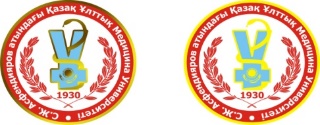 КАЗАХСКИЙ НАЦИОНАЛЬНЫЙ МЕДИЦИНСКИЙ  УНИВЕРСИТЕТ ИМЕНИ  С.Д.АСФЕНДИЯРОВАП.ПТауардың атауы/ Наименование  ТовараКыскаша аныктама/Краткое описаниеӨлшем бірлігі/
Ед.измСаны/
Кол-воТауарды жеткізу мерзімі/
Срок
поставки Товара***Тауардың бірлігінің бағасы (теңгемен)/Цена за единицу товара
(в тенге)Тауардың жалпы құны (теңгемен)/ Общая стоимость Товара
(в тенге)1Артикаин Раствор для инфильтрационной и проводниковой анестезии, в упаковке 100 картриджей по 1,8 мл.уп20,0по заявкам заказчика со дня вступления в силу договора по 31.12.17г. 240004800002МепивакаинРаствор для инфильтрационной и проводниковой анестезии. Местный анестетик для пациентов с сердечно-сосудистой патологией, артериальной гипертензией, при беременности и т.д. В упаковке 50 карпул по 1,7 мл.уп25,0по заявкам заказчика со дня вступления в силу договора по 31.12.17г.132003300003Шовный материал с иглойЯвляется синтетическим рассасывающимся стерильным шовным материалом, изготовленным из сополимера, который на 90% состоит из гликолида и на 10% из L-лактида. Имеет  толщину 4,0 и длину 45 см, с иглами из нержавеющей стали. В коробке 12 шт.коробка20,0по заявкам заказчика со дня вступления в силу договора по 31.12.17г.90001800004Кавитан плюсСтеклоиономерный цемент химического отверждения (15 г. порошка А3, А2, 15 мл жидкости).  уп15,0по заявкам заказчика со дня вступления в силу договора по 31.12.17г.90001350005Дайкал Лечебная прокладка 2 тюбика по 12 гр. уп15,0по заявкам заказчика со дня вступления в силу договора по 31.12.17г.87001305006Дентин-порошок Временный пломбировочный материал,  порошок 80 гр. уп10,0по заявкам заказчика со дня вступления в силу договора по 31.12.17г.79279207Дентин паста Временный пломбировочный материал,  паста 40 гршт20,0по заявкам заказчика со дня вступления в силу договора по 31.12.17г.1680336008Крезофен  Жидкость для антисептической обработки содержимого корневых каналов, 13 мл. фл.10,0по заявкам заказчика со дня вступления в силу договора по 31.12.17г.141001410009
Ледермикс ПастаБактерицидная паста для временной обтурации корневых каналов, тюбик 5 гр.шт10,0по заявкам заказчика со дня вступления в силу договора по 31.12.17г.2000020000010Метрогил Дента 20 гр

Противомикробный препарат для профилактики и комплексного лечения некоторых инфекционно-воспалительных заболеваний полости рта. шт10,0по заявкам заказчика со дня вступления в силу договора по 31.12.17г.10361036011Оксолиновая мазь 10,0Мазь  0,25 % в тубе 10 гшт10,0по заявкам заказчика со дня вступления в силу договора по 31.12.17г.350350012Камистад гель 15,0Противовоспалительный гель для слизистой оболочки полости рташт10,0по заявкам заказчика со дня вступления в силу договора по 31.12.17г.21002100013Эвгенол (гвоздичное масло) 15,0Антисептическая, анальгезирующая жидкостьфл10,0по заявкам заказчика со дня вступления в силу договора по 31.12.17г.100100014Йодоформ порошок, 25 грАнтисептическое ср-во пролонгированного действия. Выраженное бактерицидное ср-вофл4,0по заявкам заказчика со дня вступления в силу договора по 31.12.17г.900360015Йодоформ паста (мумифицирующая) 10,0Антисептическое ср-во пролонгированного действия. Выраженное бактерицидное ср-вофл4,0по заявкам заказчика со дня вступления в силу договора по 31.12.17г.126105044016Лидокаин 2% - 2,0 №10анестетикуп30,0по заявкам заказчика со дня вступления в силу договора по 31.12.17г.7702310017Лидокаин 10% спрей 30,0Анестетик аппликационныйфл20,0по заявкам заказчика со дня вступления в силу договора по 31.12.17г.17003400018Корневые иглы №1,2Для эндодонтического лечения уп40,0по заявкам заказчика со дня вступления в силу договора по 31.12.17г.300012000019Эвикрол Композит химического отверждения типа порошок –жидкость+кондиционер уп.10,0по заявкам заказчика со дня вступления в силу договора по 31.12.17г.72007200020Адгезор Цинкфосфатный цемент, 80 гр. порошка, 55 гр. жидкости  уп.20,0по заявкам заказчика со дня вступления в силу договора по 31.12.17г.32006400021К-ример 6,8,10,15,20,25 размер Для ручного прохождения корневых каналов уп.60,0по заявкам заказчика со дня вступления в силу договора по 31.12.17г.208012480022К-ример ассорти 15-40Для ручного прохождения корневых каналовуп.60,0по заявкам заказчика со дня вступления в силу договора по 31.12.17г.208012480023К-файл ассорти 15-40Для ручного прохождения корневых каналовуп.60,0по заявкам заказчика со дня вступления в силу договора по 31.12.17г.168010080024Н-файл ассорти 15-40Для ручного расширения корневых каналовуп.60,0по заявкам заказчика со дня вступления в силу договора по 31.12.17г.168010080025Профайл 15,20,25,30Для расширения корневого канала при помощи эндодонтического наконечника уп.40,0по заявкам заказчика со дня вступления в силу договора по 31.12.17г.16806720026Alveolex (Альвеолекс)Альвеолярная повязка на основе прополиса для профилактики альвеолита, в банке – 10г пастыбанка30,0по заявкам заказчика со дня вступления в силу договора по 31.12.17г.27008100027Медицинский гипс гипс белого цвета, ІІ класс. Мешок 25 кгмешок30,0по заявкам заказчика со дня вступления в силу договора по 31.12.17г.6750202500ИТОГО       2842920       2842920